SummaryKnowledgeable and experienced in caring for and exercising horses. Successful at handling needs of many animals with strong organizational, planning and problem-solving abilities. Ready to commit expertise to support animal needs and business objectives at all outfit. Hardworking and reliable trackrider and stablehand with strong ability in riding and caring for horses and other animals Offering many skills. Highly organized, proactive and punctual with team-oriented mentality.SkillsExperienceDirector | 12/2021 - Current Horse pro ltd - Belle Mare Oriented, trained, and directed staff to achieve objectives.Planned and implemented strategies to increase funding through various approaches.Improved training to reduce knowledge gaps and eliminate performance roadblocks.Cultivated and maintained positive relationships with employees and freelance personnel.Recruited, hired and trained employees on operations and performance expectations.Recruited, trained and managed volunteers.Track Rider | 11/2021 - 12/2022 AR Horse Riding - Balaclava Taught and rode young thoroughbred horses to become accustomed to riding with groups of horses during racing career.Fed and watered over all animals daily, closely monitored behavior and noted health changes.Mucked stalls and cleared manure out of paddocks.Track Rider | 07/2021 - 10/2021 RG stable - Poste Lafayet Mucked stalls and cleared manure out of paddocks.Taught and rode young thoroughbred horses to become accustomed to riding with groups of horses during racing career.Fed, watered and monitored animals to keep all stock in peak health and optimal reproductive status.Track Rider and Stable Hand | 07/2020 - 05/2021 Noemie Barragan (horse pro ltd) - Belle Mare, Belle MareEducated and rode thoroughbred horses to become accustomed to track riding with both slow and fast work.Assist delivery of maresDressage ridingSupported animal health by keeping areas clean, neat and properly sanitized.Prepared food and formulas to meet individual needs of animals under care with safe and nutritious meals.Maintained saddles, bridles and riding gear and helped fit to specific horses.Prepped horses for travel.Washed, groomed and trimmed each animal to enhance coat health.Observed animals and conducted examinations to identify signs of injury, illness or disease.Treated superficial wounds and called in veterinarian assistance for more complex concerns.Followed safety protocols when operating tools and equipment.Worked with owner to determine ranch needs.Monitored grounds and reported damage or issues to supervisor before making repairs.Groomed horses before competitions.Supervised day-to-day activities of horse ranch.Trained new workers on safety and ranch procedures.Cared for over 3 sick and injured horses and planned, scheduled and attended veterinary visits.Education and TrainingModern College - Centre De Flacq | Sc O Level Art And Accounting, 01/2018Completed coursework in art and designModel United Nation RecipientMajor in Art and contabilityLanguagesNiteeraj SeegoolamBelle Vue Maurel, Rivier Du Rempart 30104   |   +23059201579  |   nitishseegoolam19@gmail.com Physical staminaFriendly, positive attitudeBrushing and groomingDressage trainingEquipment fittingGrounds maintenanceAnimal careHoof careSaddlingFrench, creol : First Language French, creol : First Language English : 	B2 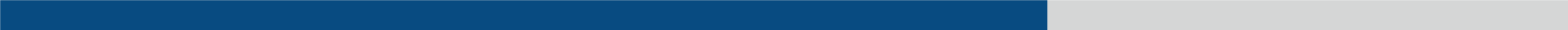 Upper Intermediate 